Справка                                                                                                                                                  о проведении профилактических мероприятий по предупреждению и недопущению вовлечения учащихся в деятельность террористических и экстремистских организаций                                                                                                    ГБОУ «СОШ - ДС №1 С. п. Кантышево» 11.10.2018 г.    Одним из ключевых направлений борьбы с террористическими и экстремистскими проявлениями в общественной среде выступает их профилактика. Особенно важно проведение такой профилактической работы в среде   обучающихся школы, так как именно указанная среда в силу целого ряда различных факторов является одной из наиболее уязвимых в плане подверженности негативному влиянию разнообразных антисоциальных и криминальных групп. Социальная и материальная незащищенность молодежи, частый максимализм в оценках и суждениях, психологическая незрелость, значительная зависимость от чужого мнения - вот только некоторые причины, позволяющие говорить о возможности легкого распространения радикальных идей среди обучающихся - молодёжи.                                        Проводить профилактику терроризма и экстремизма среди школьников намного выгоднее, чем ликвидировать последствия подобных явлений.                                        И согласно плану работы в СОШ - ДС №1 Кантышево 11 октября прошла беседа «Будьте внимательны». Был показан фильм «Терроризм - как не стать его жертвой».                                                                                                                                                             Беседу провел учитель истории религии с. п. Али-Юрта - Евлоев А. К.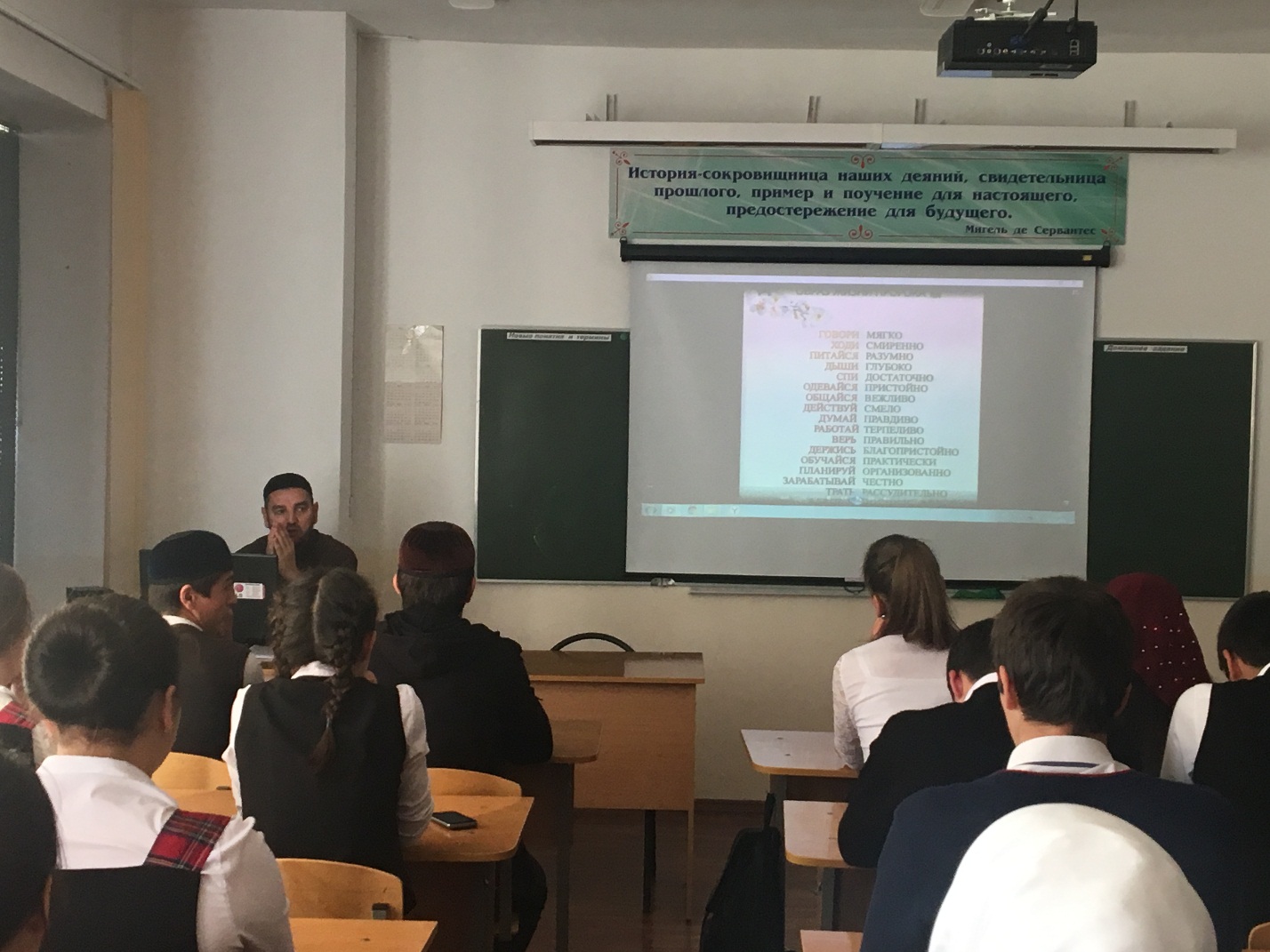 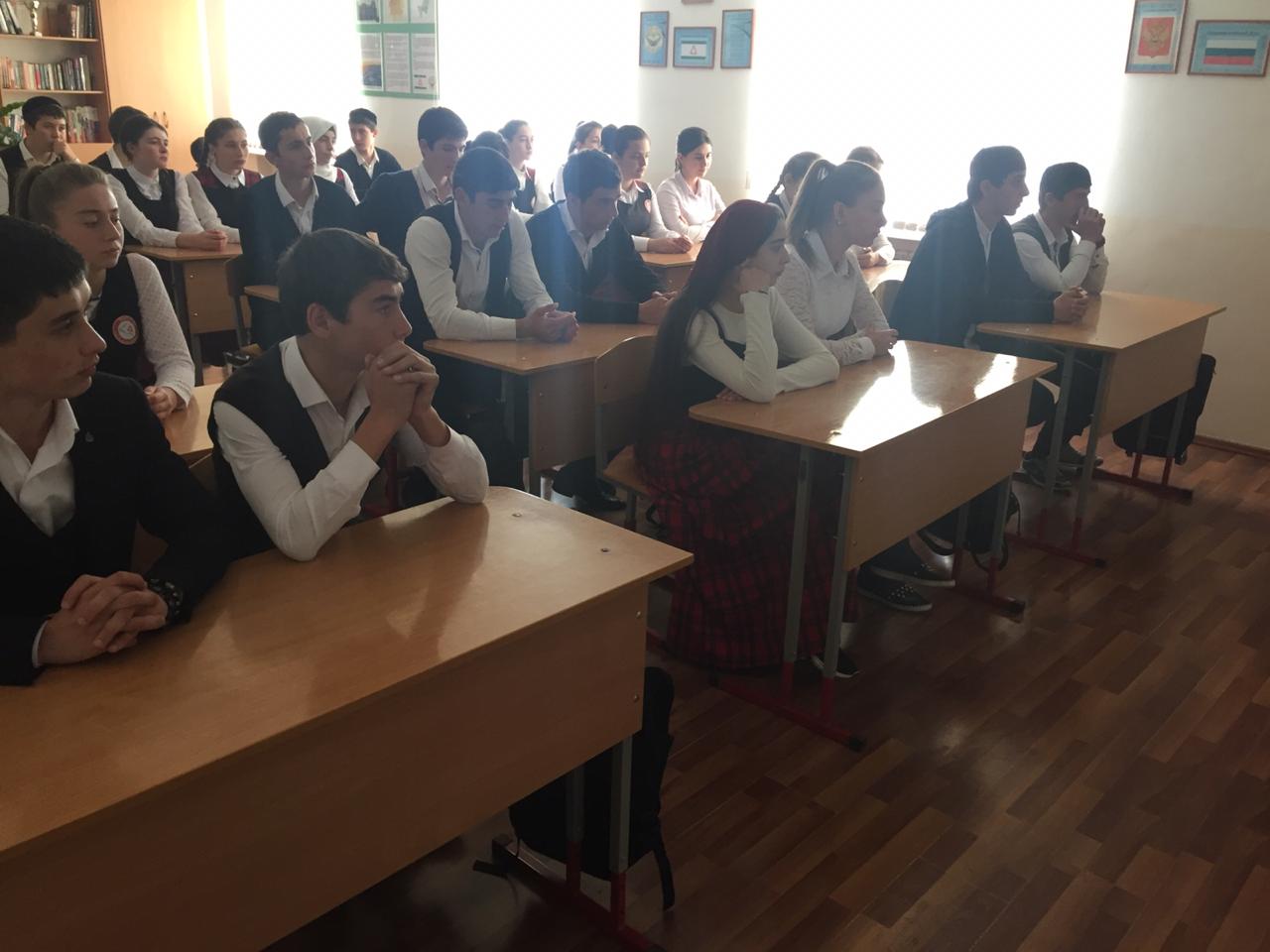 